о среднемесячной заработной плате руководителя, его заместителей и главного бухгалтераза 2017 годНивнянская сельская администрация
(наименование фонда, учреждения, предприятия)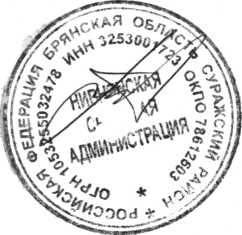 